附件 4 2023 年南阳市普通高中体育艺术特长生考试合格名单汇总表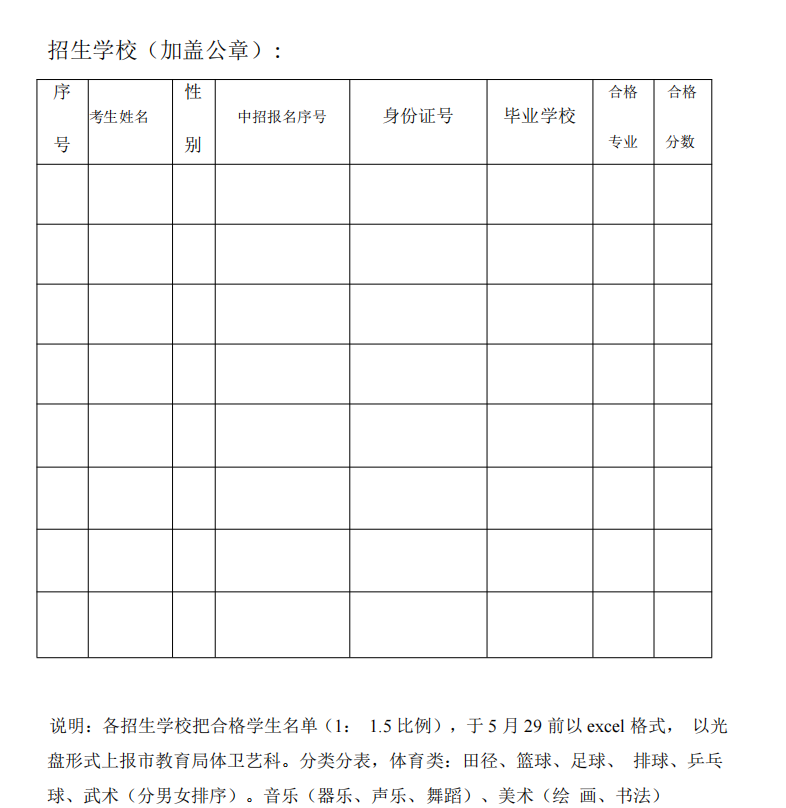 